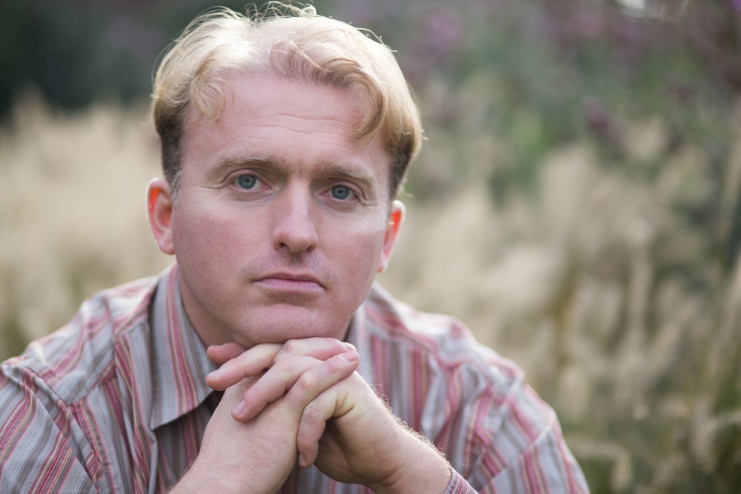 Lackfi János„Karantén az egész világ, s maszkos idegen benne minden ember.”A kvíz beküldési határideje 2021.05.31.A helyes megfejtők között minden hónap végén könyvjutalmat sorsolunk ki.Lackfi János 1971. május 18-án született Budapesten. Mi volt eredeti családneve?LantosDallosOláhMilyen diplomát szerzett 1996-ban az ELTÉ-n?magyar–franciamagyar–történelembiológia–kémiaHány évig tanított a Pázmány Péter Katolikus Egyetemen?71727Első kötete 1992-ben jelent meg. Mi volt a címe?ÉnMagamJómagamSzámos rangos elismerés birtokosa. A felsoroltak közül melyikben részesült?Zelk Zoltán-díjMagyarország Babérkoszorúja-díjMészöly Miklós-díjA Lackfi János–Vörös István szerzőpáros két kötetet is kiadott, amelyek klasszikus verseket és azok modern átiratait tartalmazzák. Melyik a kakukktojás?Apám kakasaSzilágyi Örzsébet e-mailjét megírtaCsavard fel a szőnyeget!Szabó T. Anna 2016. januárjában megosztotta Facebook oldalán Lackfi János negyvenedik születésnapjára írt versét (A férfi, ha negyven...), aki erre válaszolt (A nőci, ha negyven...). Költők és amatőrök is csatlakoztak a verseléshez, a legjobb versekből kötet is született, amelynek címe:VerstornádóVersözönVerslavina„... magyar ősatyaként... Csukás István vagy Lázár Ervin nevét említhetném. Igazi, hagyományos "gonosz" ezekben a könyvekben, ezeknél a szerzőknél sincsen. Csak munkanélküli sárkányok, gyámoltalan betörők, lejáró szavatosságú boszorkányok.” (Lackfi János)Ki a kakukktojás? Ki nem a Lackfi Mesebirodalom polgára?Nagy ZoárdSükür HalkerekiSeprő JánosMi a mesesorozatának a címe?Hegyentúli mesékDombontúli mesékFolyóntúli mesékAz ún. Kisjuli verseknek ki az ihletője?UnokájaFeleségeLánya„... megjelenése az évtized magyar gyermekköltészetének jelentős eseménye,... Lackfi belépett a magyar költészet egy nagyon fontos tartományának halhatatlanjai közé...” (Rigó Béla)Melyik könyvről van szó?Kövér Lajos színre lépKapjátok el Tüdő Gyuszit!A részeg elefántA Hangzó Helikon-sorozat 15. kötetében Lackfi János versei hangzanak el. Ki szerzett zenét a versekhez?Heidl GyörgyLovasi AndrásMarsalkó Dávid„A zene mindenkié, szóval az enyém is.” (Lackfi János)Szirtes Edina Mókus CD-jén a költő melyik verse szerepel?EgymásbanFénydalÉnek Máriáról13+1. Ezt a kérdést Lackfi János tette fel a kvízkedvelők számára. Mi a neve Lackfi János Bt-jének?Szószóló Bt.Jóéjtpuszi Bt.Szóvihar Bt.Kérjük, adja meg nevét és elérhetőségét!________________________________________________________________________________Amennyiben én nyerem meg a kvízt, az alábbi érdeklődési körömnek megfelelő könyveknek örülnék:________________________________________________________________________________(Aláírásommal kijelentem, hogy hozzájárulok, ahhoz, hogy a Csorba Győző Könyvtár (a továbbiakban: CSGYK) az irodalmi kvíz játék során megadott nevem és elérhetőségem a játék lebonyolításához szükséges mértékben és ideig kezelje, illetve nyertességem esetén nevem a CSGYK honlapján nyilvánosságra hozza. Tudomásom van arról, hogy a személyes adataimmal kapcsolatosan jogom van a tájékoztatáshoz, a hozzáféréshez, a helyesbítéshez, a törléshez, az adatkezelés korlátozásához és a jogorvoslathoz. Tudomásul veszem, hogy az adatkezeléssel kapcsolatos kérdéseimmel az adatvedelem@csgyk.hu e-mail címen élhetek jelzéssel. Tisztában vagyok azzal, hogy hozzájárulásom bármikor, indokolás nélkül visszavonhatom.) 